В целях улучшения деятельности органов местного самоуправления, обеспечения эффективности использования бюджетных средств и внебюджетных источников при размещении муниципального заказа для муниципальных нужд и нужд муниципальных бюджетных учреждений Мариинско-Посадского района в соответствии с Федеральным законом от 5 апреля 2013 г. N 44-ФЗ "О контрактной системе в сфере закупок товаров, работ, услуг для обеспечения государственных и муниципальных нужд", Мариинско-Посадское районное Собрание депутатовр е ш и л о:1. Внести следующие изменения в структуру администрации Мариинско-Посадского района Чувашской Республики, утвержденную решением Мариинско-Посадского районного Собрания депутатов от 25.12.2013 № С-16/9 «Об утверждении  структуры администрации Мариинско-Посадского района Чувашской Республики» (с изменениями от 10.02.2016 № С-1/2, 03.06.2016 № С-7/2, 27.07.2016 № С-9/8, от 13.03.2017 № С-2/6, 06.04.2017 № С-3/4, 31.04.2017 № С-8/6, 27.02.2019 № С-2/5, 29.10.2020 № С-3/3):	1.1. Переименовать «Сектор по размещению заказов для муниципальных нужд»          в «Сектор по сопровождению закупок для муниципальных нужд» с 01 сентября 2021 года.1.2. Функции сектора по размещению заказов для муниципальных нужд  передать сектору по сопровождению закупок для муниципальных нужд с 01 сентября 2021 года.2. Утвердить порядок взаимодействия уполномоченного органа на осуществление функций по сопровождению закупок для муниципальных нужд и нужд муниципальных бюджетных учреждений Мариинско-Посадского района и муниципальных заказчиков согласно приложению.3. Рекомендовать органам местного самоуправления сельских поселений Мариинско-Посадского района обеспечить заключение соответствующих соглашений об осуществлении (передаче) функции по сопровождению муниципального заказа администрацией Мариинско-Посадского района.		4. Администрации Мариинско-Посадского района Чувашской Республики внести соответствующие изменения в штатное расписание администрации Мариинско-Посадского района.Глава Мариинско-Посадского района                                                                  В.В. Петров Чăваш  РеспубликинСĕнтĕрвăрри районĕндепутатсен ПухăвĕЙ Ы Ш Ă Н У№Сĕнтĕрвăрри  хулиО внесении изменений в структуру администрации Мариинско-Посадского района Чувашской Республики 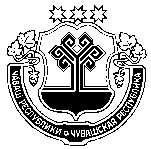 Чувашская  РеспубликаМариинско-Посадскоерайонное Собрание депутатовР Е Ш Е Н И Е            12.08.2021   № С-7/6г. Мариинский  Посад